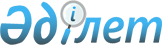 О внесении изменений в решение акима Келлеровского сельского округа Тайыншинского района Северо-Казахстанской области от 7 декабря 2010 года № 12 "О присвоении наименований составных частей населенных пунктов Келлеровского сельского округа Тайыншинского района"Решение акима Келлеровского сельского округа Тайыншинского района Северо-Казахстанской области от 27 июня 2018 года № 17. Зарегистрировано Департаментом юстиции Северо-Казахстанской области 4 июля 2018 года № 4825
      В соответствии подпунктом 4) статьи 14 Закона Республики Казахстан от 8 декабря 1993 года "Об административно-территориальном устройстве Республики Казахстан", статьей 26 Закона Республики Казахстан от 6 апреля 2016 года "О правовых актах", аким Келлеровского сельского округа Тайыншинского района РЕШИЛ:
      1. Внести в решение акима Келлеровского сельского округа Тайыншинского района Северо-Казахстанской области от 7 декабря 2010 года № 12 "О присвоении наименований составных частей населенных пунктов Келлеровского сельского округа Тайыншинского района" (зарегистрировано в Реестре государственной регистрации нормативных правовых актов под № 13-11-199, опубликовано 14 января 2011 года в газете "Тайынша Таңы" и 14 января 2011 года в газете "Тайыншинские вести") следующие изменения:
      в заголовке и по тексту решения на казахском языке, а также в приложении к решению слова "селолық", "селосы" заменить словами "ауылдық", "ауылы";
      заголовок и текст решения на русском языке оставить без изменения.
      2. Настоящее решение вводится в действие по истечении десяти календарных дней после дня его первого официального опубликования.
					© 2012. РГП на ПХВ «Институт законодательства и правовой информации Республики Казахстан» Министерства юстиции Республики Казахстан
				
      Аким сельского округа 

С. Тильтаев
